申报医疗费用报销请携带以下材料（原件和复印件）：1. 《南京市工伤保险待遇申领表》（单位盖章）；2. 就诊发票（含收费明细）；3. 就诊病历； 4. 各类医学检查报告单（如：拍片报告单等）； 5. 住院治疗的提供出院记录（小结）和“住院费用明细”清单（加盖医院公章）；6. 属于交通事故或民事赔偿的，携带相关法律文书。申领一次性伤残补助金请携带以下材料： 《南京市工伤保险待遇申领表》（单位盖章）申领一次性工伤医疗补助金请携带以下材料：《南京市工伤保险待遇申领表》（单位盖章）申领一次性工亡补助金及丧葬补助金请携带以下材料：《南京市工伤保险待遇申领表》（单位盖章）申领1-4级人员定期待遇请携带以下材料：《南京市工伤保险待遇申领表》（单位盖章）申领供养亲属抚恤金请携带以下材料：1. 《南京市工伤保险待遇申领表》（单位盖章）2. 已审批的《南京市因工死亡职工供养亲属申请表》（收取原件）受理日期：每月正常工作日（月末两天除外）南京市工伤保险待遇申领表南京市工伤保险待遇申领表南京市工伤保险待遇申领表南京市工伤保险待遇申领表南京市工伤保险待遇申领表南京市工伤保险待遇申领表南京市工伤保险待遇申领表南京市工伤保险待遇申领表南京市工伤保险待遇申领表南京市工伤保险待遇申领表南京市工伤保险待遇申领表南京市工伤保险待遇申领表南京市工伤保险待遇申领表南京市工伤保险待遇申领表南京市工伤保险待遇申领表南京市工伤保险待遇申领表南京市工伤保险待遇申领表南京市工伤保险待遇申领表南京市工伤保险待遇申领表南京市工伤保险待遇申领表单位全称单位全称单位编号单位编号单位编号单位编号工伤职工姓名工伤职工姓名移动电话移动电话移动电话移动电话公民身份号码 (社会保障号）公民身份号码 (社会保障号）其他证件类型其他证件类型证件号码证件号码证件号码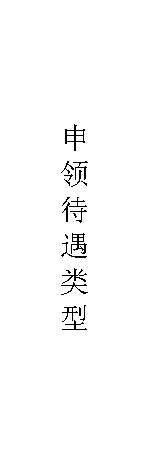 伤残待遇□伤残津贴 □生活护理费 □一次性伤残补助金□伤残津贴 □生活护理费 □一次性伤残补助金□伤残津贴 □生活护理费 □一次性伤残补助金□伤残津贴 □生活护理费 □一次性伤残补助金□伤残津贴 □生活护理费 □一次性伤残补助金□伤残津贴 □生活护理费 □一次性伤残补助金□伤残津贴 □生活护理费 □一次性伤残补助金□伤残津贴 □生活护理费 □一次性伤残补助金□伤残津贴 □生活护理费 □一次性伤残补助金□伤残津贴 □生活护理费 □一次性伤残补助金□伤残津贴 □生活护理费 □一次性伤残补助金□伤残津贴 □生活护理费 □一次性伤残补助金□伤残津贴 □生活护理费 □一次性伤残补助金□伤残津贴 □生活护理费 □一次性伤残补助金□伤残津贴 □生活护理费 □一次性伤残补助金□伤残津贴 □生活护理费 □一次性伤残补助金□伤残津贴 □生活护理费 □一次性伤残补助金□伤残津贴 □生活护理费 □一次性伤残补助金伤残待遇□一次性工伤医疗补助金□一次性工伤医疗补助金□一次性工伤医疗补助金□一次性工伤医疗补助金□一次性工伤医疗补助金□一次性工伤医疗补助金□一次性工伤医疗补助金□一次性工伤医疗补助金□一次性工伤医疗补助金□一次性工伤医疗补助金□一次性工伤医疗补助金□一次性工伤医疗补助金□一次性工伤医疗补助金□一次性工伤医疗补助金□一次性工伤医疗补助金□一次性工伤医疗补助金□一次性工伤医疗补助金□一次性工伤医疗补助金工亡待遇□丧葬补助金 □一次性工亡补助金 □供养亲属抚恤金□丧葬补助金 □一次性工亡补助金 □供养亲属抚恤金□丧葬补助金 □一次性工亡补助金 □供养亲属抚恤金□丧葬补助金 □一次性工亡补助金 □供养亲属抚恤金□丧葬补助金 □一次性工亡补助金 □供养亲属抚恤金□丧葬补助金 □一次性工亡补助金 □供养亲属抚恤金□丧葬补助金 □一次性工亡补助金 □供养亲属抚恤金□丧葬补助金 □一次性工亡补助金 □供养亲属抚恤金□丧葬补助金 □一次性工亡补助金 □供养亲属抚恤金□丧葬补助金 □一次性工亡补助金 □供养亲属抚恤金□丧葬补助金 □一次性工亡补助金 □供养亲属抚恤金□丧葬补助金 □一次性工亡补助金 □供养亲属抚恤金□丧葬补助金 □一次性工亡补助金 □供养亲属抚恤金□丧葬补助金 □一次性工亡补助金 □供养亲属抚恤金□丧葬补助金 □一次性工亡补助金 □供养亲属抚恤金□丧葬补助金 □一次性工亡补助金 □供养亲属抚恤金□丧葬补助金 □一次性工亡补助金 □供养亲属抚恤金□丧葬补助金 □一次性工亡补助金 □供养亲属抚恤金医疗待遇□医疗费 □辅助器具费□医疗费 □辅助器具费□医疗费 □辅助器具费□医疗费 □辅助器具费□医疗费 □辅助器具费□医疗费 □辅助器具费□医疗费 □辅助器具费□医疗费 □辅助器具费□医疗费 □辅助器具费□医疗费 □辅助器具费□医疗费 □辅助器具费□医疗费 □辅助器具费□医疗费 □辅助器具费□医疗费 □辅助器具费□医疗费 □辅助器具费□医疗费 □辅助器具费□医疗费 □辅助器具费□医疗费 □辅助器具费医疗待遇受理票据金额（                ）           票据张数（        ）  受理票据金额（                ）           票据张数（        ）  受理票据金额（                ）           票据张数（        ）  受理票据金额（                ）           票据张数（        ）  受理票据金额（                ）           票据张数（        ）  受理票据金额（                ）           票据张数（        ）  受理票据金额（                ）           票据张数（        ）  受理票据金额（                ）           票据张数（        ）  受理票据金额（                ）           票据张数（        ）  受理票据金额（                ）           票据张数（        ）  受理票据金额（                ）           票据张数（        ）  受理票据金额（                ）           票据张数（        ）  受理票据金额（                ）           票据张数（        ）  受理票据金额（                ）           票据张数（        ）  受理票据金额（                ）           票据张数（        ）  受理票据金额（                ）           票据张数（        ）  受理票据金额（                ）           票据张数（        ）  受理票据金额（                ）           票据张数（        ）  供养亲属信息姓名公民身份号码(社会保障号）公民身份号码(社会保障号）公民身份号码(社会保障号）公民身份号码(社会保障号）公民身份号码(社会保障号）公民身份号码(社会保障号）公民身份号码(社会保障号）公民身份号码(社会保障号）公民身份号码(社会保障号）供养关系供养关系供养关系是否孤寡老人或孤儿（勾选√）是否孤寡老人或孤儿（勾选√）是否孤寡老人或孤儿（勾选√）移动电话移动电话移动电话供养亲属信息□□□供养亲属信息□□□供养亲属信息□□□供养亲属信息□□□发放方式：  单位发放     □社保卡发放发放方式：  单位发放     □社保卡发放发放方式：  单位发放     □社保卡发放发放方式：  单位发放     □社保卡发放发放方式：  单位发放     □社保卡发放发放方式：  单位发放     □社保卡发放发放方式：  单位发放     □社保卡发放发放方式：  单位发放     □社保卡发放发放方式：  单位发放     □社保卡发放发放方式：  单位发放     □社保卡发放发放方式：  单位发放     □社保卡发放发放方式：  单位发放     □社保卡发放发放方式：  单位发放     □社保卡发放发放方式：  单位发放     □社保卡发放发放方式：  单位发放     □社保卡发放发放方式：  单位发放     □社保卡发放发放方式：  单位发放     □社保卡发放发放方式：  单位发放     □社保卡发放发放方式：  单位发放     □社保卡发放发放方式：  单位发放     □社保卡发放本单位/本人承诺，所填写内容和提供材料真实准确有效，否则承担相应的法律责任。本单位/本人承诺，所填写内容和提供材料真实准确有效，否则承担相应的法律责任。本单位/本人承诺，所填写内容和提供材料真实准确有效，否则承担相应的法律责任。本单位/本人承诺，所填写内容和提供材料真实准确有效，否则承担相应的法律责任。本单位/本人承诺，所填写内容和提供材料真实准确有效，否则承担相应的法律责任。本单位/本人承诺，所填写内容和提供材料真实准确有效，否则承担相应的法律责任。本单位/本人承诺，所填写内容和提供材料真实准确有效，否则承担相应的法律责任。本单位/本人承诺，所填写内容和提供材料真实准确有效，否则承担相应的法律责任。本单位/本人承诺，所填写内容和提供材料真实准确有效，否则承担相应的法律责任。本单位/本人承诺，所填写内容和提供材料真实准确有效，否则承担相应的法律责任。本单位/本人承诺，所填写内容和提供材料真实准确有效，否则承担相应的法律责任。本单位/本人承诺，所填写内容和提供材料真实准确有效，否则承担相应的法律责任。本单位/本人承诺，所填写内容和提供材料真实准确有效，否则承担相应的法律责任。本单位/本人承诺，所填写内容和提供材料真实准确有效，否则承担相应的法律责任。本单位/本人承诺，所填写内容和提供材料真实准确有效，否则承担相应的法律责任。本单位/本人承诺，所填写内容和提供材料真实准确有效，否则承担相应的法律责任。本单位/本人承诺，所填写内容和提供材料真实准确有效，否则承担相应的法律责任。本单位/本人承诺，所填写内容和提供材料真实准确有效，否则承担相应的法律责任。本单位/本人承诺，所填写内容和提供材料真实准确有效，否则承担相应的法律责任。本单位/本人承诺，所填写内容和提供材料真实准确有效，否则承担相应的法律责任。单位（盖章）/承诺人（签名） 单位（盖章）/承诺人（签名） 单位（盖章）/承诺人（签名） 单位（盖章）/承诺人（签名） 单位（盖章）/承诺人（签名） 单位（盖章）/承诺人（签名） 单位（盖章）/承诺人（签名） 单位（盖章）/承诺人（签名） 单位（盖章）/承诺人（签名） 单位（盖章）/承诺人（签名） 单位（盖章）/承诺人（签名） 单位（盖章）/承诺人（签名） 单位（盖章）/承诺人（签名） 单位（盖章）/承诺人（签名） 单位（盖章）/承诺人（签名） 单位（盖章）/承诺人（签名） 单位（盖章）/承诺人（签名） 单位（盖章）/承诺人（签名） 单位（盖章）/承诺人（签名） 单位（盖章）/承诺人（签名） 年  月   日年  月   日年  月   日年  月   日年  月   日年  月   日年  月   日年  月   日年  月   日年  月   日年  月   日年  月   日年  月   日年  月   日年  月   日年  月   日年  月   日年  月   日